ЛДП – летняя детская площадка при МАОУ ОЦ «Горностай»Конспект занятия «Изготовление изделия веер»Возраст. 1 класс; 2 класс; 3 класс; 4 класс. Отряды сформированы по возрастным группам: 1 отряд – 1 класс, 2 отряд – 2 класс, 3 отряд – 3 класс, 4 отряд – 4 класс. Численность отряда – не более 15 человек.Предмет. Технология.Тема занятия. Изготовление изделия веер.Цель занятия. Применение умений проектной деятельности для изготовления изделия веер. Задачи занятия.Расширять общее представление о конструкции изделий.Развивать исследовательские качества: учить наблюдать, сравнивать, анализировать, рассуждать, обобщать, делать выводы. Стимулировать развитие художественных и конструкторско-технологических способностей учащихся при выполнении практических работ.Оборудование.Предметы разъёмные и неразъёмные по конструкции. Материалы:бумага белая листовая для офисной техники, от 80г/м2 формата А-4; палочки для мороженого; фломастеры (или на выбор: маркеры, цветные карандаши, цветные ручки);клей;простой карандаш;нитки или тонкая тесёмка.Инструменты:ножницы; степлер;линейка.Ход занятияВведение в проблему (наблюдение, обсуждение). Учебные проблемы занятияКак окружающие предметы различаются по своей конструкции? От чего зависитвыбор конструкции?Обучающиеся рассматривают окружающие предметы и изделия, сделанные ихруками, обсуждают свои наблюдения под руководством учителя, приводят примеры. Фронтальная беседа с группойИсследование реальных предметов: рассмотрите окружающие предметы, расскажите, для чего они нужны.Ручки нужны, чтобы ими писать, поэтому они имеют пишущую часть. Ножницамивырезают, отрезают, поэтому они имеют два лезвия (ножа), скреплённые винтом.Для чего нужны ложки, чайники? Чем они похожи? (Они имеют одинаковое назначение и соответствующее этому назначению устройство.) Вывод: конструкция (устройство) изделия зависит от назначения этого изделия.ОбобщениеКак внешний вид изделия зависит от его назначения?ОбсуждениеПосмотрите на рабочий стол, за которым вы сидите. Что бы вы о нём рассказали, если бы были мастером, его изготовившим? Ученики могут описать материал, цвет, форму своего рабочего стола. Если дети затронут его конструктивные особенности, то об этом нужно более подробно им рассказать. Аналогично можно проанализировать конструктивные особенности нескольких других предметов или детских изделий.Вспомните: что мы с вами всегда обсуждаем в первую очередь, собираясь изготовить какое-либо изделие? (Его устройство или конструкцию.)Учитель записывает на доске слово конструкция (или прикрепляет к доске табличку с этим словом ниже слова замысел).Если мастер задумал какое-то сложное изделие, он в первую очередь думает о его устройстве (конструкции).Дальше можно исследовать конструкции реальных предметов или использовать для обсуждения иллюстрации учебника «Технология». Работа с готовыми образцами изделийПовторение материала: разъёмные и неразъёмные конструкции изделий.ОбобщениеКонструкция (устройство) изделия зависит от назначения этого изделия;Внешний вид изделия зависит от его назначения; Конструкция изделия может быть разъёмной и неразъёмной.Физкультурная паузаПрактическая работаАнализ изделия веер. Обратить внимание на конструктивные особенности изделия.Проблемная ситуацияКакова конструкция изделия (разъёмная или неразъёмная)?На основе рассуждений обучающихся учитель подводит их к тому, что веер имеет основу, детали крепления, детали оформления. Основа состоит из листа формата А-4, который делится на две части, следовательно, конструкция изделия сложная (разъёмная).Если веер имеет украшения в виде рисунков, то его конструкция простая. Если рисунки на веере выполнены в виде аппликации, то можно выделить детали основы и отделки. В таком случае конструкция изделия сложная (разъёмная).ОбсуждениеПри обсуждении способа разметки следует обратить внимание на сгибание заготовкиосновы. Для этого можно рассмотреть и прокомментировать этапы работы, показанные в презентации к занятию. Рекомендуется предложить ученикам самостоятельно назвать последовательность работы и соотнести её с данной в презентации.Самостоятельная работаРассмотрите изделие веер. Какую конструкцию имеет (сколько деталей, какая у них форма?)Рассмотрите детали конструкции (какая форма деталей, размеры длины, ширины). Как можно изготовить отдельные детали?Какой материал подойдёт для основы? Для ручек? Для рисунка? Обоснуйте выбор. Какие инструменты вам помогут?Каким способом лучше соединить детали?Изготовьте свой  веер.Повторение правил трудового человека; правил безопасной работы с ножницами и т.д.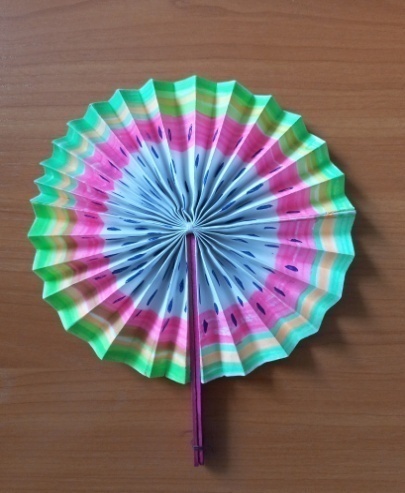 По окончании работы учащиеся проводят уборку рабочих мест.При необходимости учитель оказывает индивидуальную помощь детям, присутствуют и при необходимости помогают 2-3 вожатых.Рефлексия деятельностиОценка работыОценивается качество выполнения работы, аккуратность оформления.ОбобщениеОт чего зависит выбор мастером конструкции того или иного изделия? (От его назначения, способа изготовления).Домашнее задание (по желанию)Изготовьте веер в подарок родным и близким. Придумайте индивидуальное украшение веера для каждого члена семьи.Подумайте, какими ещё способами можно изготовить веер самостоятельно?Список литературы.Технология: 1 класс: учебник для учащихся общеобразовательных организаций / Е.А. Лутцева. – М.: Вентана-Граф, 2018;Технология: 2 класс: учебник для учащихся общеобразовательных организаций / Е.А. Лутцева. – М.: Вентана-Граф, 2018;Технология: 3 класс: учебник для учащихся общеобразовательных организаций / Е.А. Лутцева. – М.: Вентана-Граф, 2018;Технология: 4 класс: учебник для учащихся общеобразовательных организаций / Е.А. Лутцева. – М.: Вентана-Граф, 2018.Учитель Новикова Наталья Анатольевна,МАОУ ОЦ «Горностай»